
Colorado 4-H Individual Doe Record  (record twins or triplets individually below)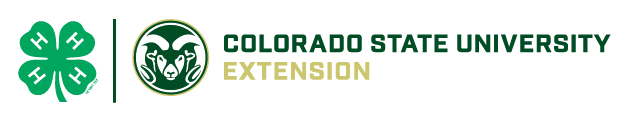 *supplement															Updated 1-4-19Doe Name or NumberDoe Name or NumberDoe Name or NumberDoe Name or NumberDate BredSireSireSireDate BornNumber BornKid No/S.Birth WeightSex of Kid/sWean WeightYearling WeightCommentsDoe FactsDoe FactsDoe FactsRecord  any important information for this doe.  EX: show records, etcRecord  any important information for this doe.  EX: show records, etcRecord  any important information for this doe.  EX: show records, etcRecord  any important information for this doe.  EX: show records, etcRecord  any important information for this doe.  EX: show records, etcRecord  any important information for this doe.  EX: show records, etcRecord  any important information for this doe.  EX: show records, etcRecord  any important information for this doe.  EX: show records, etcRecord  any important information for this doe.  EX: show records, etcDateDateCommentsCommentsCommentsCommentsCommentsCommentsCommentsCommentsCommentsComments